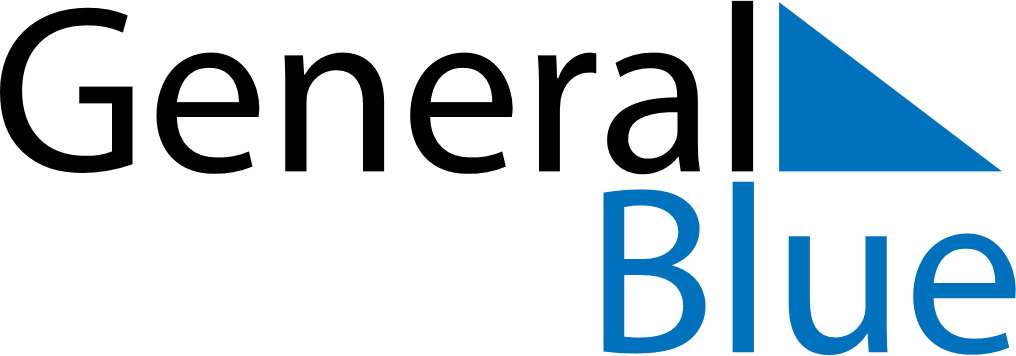 September 2027September 2027September 2027Costa RicaCosta RicaMondayTuesdayWednesdayThursdayFridaySaturdaySunday12345678910111213141516171819Independence Day2021222324252627282930